Abweicherlaubnis (AWE) Lieferant /
Deviation request supplierAbweicherlaubnis (AWE) Lieferant /
Deviation request supplierAbweicherlaubnis (AWE) Lieferant /
Deviation request supplierAbweicherlaubnis (AWE) Lieferant /
Deviation request supplierAbweicherlaubnis (AWE) Lieferant /
Deviation request supplierAbweicherlaubnis (AWE) Lieferant /
Deviation request supplierAbweicherlaubnis (AWE) Lieferant /
Deviation request supplierAbweicherlaubnis (AWE) Lieferant /
Deviation request supplierAbweicherlaubnis (AWE) Lieferant /
Deviation request supplierAbweicherlaubnis (AWE) Lieferant /
Deviation request supplierAbweicherlaubnis (AWE) Lieferant /
Deviation request supplierAbweicherlaubnis (AWE) Lieferant /
Deviation request supplierAbweicherlaubnis (AWE) Lieferant /
Deviation request supplierAbweicherlaubnis (AWE) Lieferant /
Deviation request supplierAbweicherlaubnis (AWE) Lieferant /
Deviation request supplierAbweicherlaubnis (AWE) Lieferant /
Deviation request supplierAbweicherlaubnis (AWE) Lieferant /
Deviation request supplier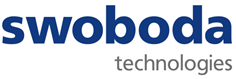 Kosten der ausgestellten AWE werden dem Verursacher belastet. /
Costs for the issued deviation request are charged to the responsible person.	AWE ohne Zeichnungsanpassung / Deviation request without drawing modification
	AWE mit Zeichnungsanpassung, Änderungsantrag / Deviation request with drawing modification,
	change requestKosten der ausgestellten AWE werden dem Verursacher belastet. /
Costs for the issued deviation request are charged to the responsible person.	AWE ohne Zeichnungsanpassung / Deviation request without drawing modification
	AWE mit Zeichnungsanpassung, Änderungsantrag / Deviation request with drawing modification,
	change requestKosten der ausgestellten AWE werden dem Verursacher belastet. /
Costs for the issued deviation request are charged to the responsible person.	AWE ohne Zeichnungsanpassung / Deviation request without drawing modification
	AWE mit Zeichnungsanpassung, Änderungsantrag / Deviation request with drawing modification,
	change requestKosten der ausgestellten AWE werden dem Verursacher belastet. /
Costs for the issued deviation request are charged to the responsible person.	AWE ohne Zeichnungsanpassung / Deviation request without drawing modification
	AWE mit Zeichnungsanpassung, Änderungsantrag / Deviation request with drawing modification,
	change requestKosten der ausgestellten AWE werden dem Verursacher belastet. /
Costs for the issued deviation request are charged to the responsible person.	AWE ohne Zeichnungsanpassung / Deviation request without drawing modification
	AWE mit Zeichnungsanpassung, Änderungsantrag / Deviation request with drawing modification,
	change requestKosten der ausgestellten AWE werden dem Verursacher belastet. /
Costs for the issued deviation request are charged to the responsible person.	AWE ohne Zeichnungsanpassung / Deviation request without drawing modification
	AWE mit Zeichnungsanpassung, Änderungsantrag / Deviation request with drawing modification,
	change requestKosten der ausgestellten AWE werden dem Verursacher belastet. /
Costs for the issued deviation request are charged to the responsible person.	AWE ohne Zeichnungsanpassung / Deviation request without drawing modification
	AWE mit Zeichnungsanpassung, Änderungsantrag / Deviation request with drawing modification,
	change requestKosten der ausgestellten AWE werden dem Verursacher belastet. /
Costs for the issued deviation request are charged to the responsible person.	AWE ohne Zeichnungsanpassung / Deviation request without drawing modification
	AWE mit Zeichnungsanpassung, Änderungsantrag / Deviation request with drawing modification,
	change requestKosten der ausgestellten AWE werden dem Verursacher belastet. /
Costs for the issued deviation request are charged to the responsible person.	AWE ohne Zeichnungsanpassung / Deviation request without drawing modification
	AWE mit Zeichnungsanpassung, Änderungsantrag / Deviation request with drawing modification,
	change requestKosten der ausgestellten AWE werden dem Verursacher belastet. /
Costs for the issued deviation request are charged to the responsible person.	AWE ohne Zeichnungsanpassung / Deviation request without drawing modification
	AWE mit Zeichnungsanpassung, Änderungsantrag / Deviation request with drawing modification,
	change requestKosten der ausgestellten AWE werden dem Verursacher belastet. /
Costs for the issued deviation request are charged to the responsible person.	AWE ohne Zeichnungsanpassung / Deviation request without drawing modification
	AWE mit Zeichnungsanpassung, Änderungsantrag / Deviation request with drawing modification,
	change requestKosten der ausgestellten AWE werden dem Verursacher belastet. /
Costs for the issued deviation request are charged to the responsible person.	AWE ohne Zeichnungsanpassung / Deviation request without drawing modification
	AWE mit Zeichnungsanpassung, Änderungsantrag / Deviation request with drawing modification,
	change requestKosten der ausgestellten AWE werden dem Verursacher belastet. /
Costs for the issued deviation request are charged to the responsible person.	AWE ohne Zeichnungsanpassung / Deviation request without drawing modification
	AWE mit Zeichnungsanpassung, Änderungsantrag / Deviation request with drawing modification,
	change requestKosten der ausgestellten AWE werden dem Verursacher belastet. /
Costs for the issued deviation request are charged to the responsible person.	AWE ohne Zeichnungsanpassung / Deviation request without drawing modification
	AWE mit Zeichnungsanpassung, Änderungsantrag / Deviation request with drawing modification,
	change requestKosten der ausgestellten AWE werden dem Verursacher belastet. /
Costs for the issued deviation request are charged to the responsible person.	AWE ohne Zeichnungsanpassung / Deviation request without drawing modification
	AWE mit Zeichnungsanpassung, Änderungsantrag / Deviation request with drawing modification,
	change requestKosten der ausgestellten AWE werden dem Verursacher belastet. /
Costs for the issued deviation request are charged to the responsible person.	AWE ohne Zeichnungsanpassung / Deviation request without drawing modification
	AWE mit Zeichnungsanpassung, Änderungsantrag / Deviation request with drawing modification,
	change requestKosten der ausgestellten AWE werden dem Verursacher belastet. /
Costs for the issued deviation request are charged to the responsible person.	AWE ohne Zeichnungsanpassung / Deviation request without drawing modification
	AWE mit Zeichnungsanpassung, Änderungsantrag / Deviation request with drawing modification,
	change requestSwoboda Schorndorf KGVogtswiesen 6973614 SchorndorfDeutschlandTel.: +49 (7181) 7003-0Seite 1 von 1 /
Page 1 of 1Swoboda Schorndorf KGVogtswiesen 6973614 SchorndorfDeutschlandTel.: +49 (7181) 7003-0Seite 1 von 1 /
Page 1 of 1Swoboda Schorndorf KGVogtswiesen 6973614 SchorndorfDeutschlandTel.: +49 (7181) 7003-0Seite 1 von 1 /
Page 1 of 1Swoboda Schorndorf KGVogtswiesen 6973614 SchorndorfDeutschlandTel.: +49 (7181) 7003-0Seite 1 von 1 /
Page 1 of 1Swoboda Schorndorf KGVogtswiesen 6973614 SchorndorfDeutschlandTel.: +49 (7181) 7003-0Seite 1 von 1 /
Page 1 of 1Teilenummer /
Part-no.:Teilenummer /
Part-no.:Teilenummer /
Part-no.:Teilenummer /
Part-no.:Bezeichnung /
Part name:Bezeichnung /
Part name:Bezeichnung /
Part name:Bezeichnung /
Part name:Index /
Index:Index /
Index:Index /
Index:Index /
Index:AWE-Nr. /
Deviation request no:AWE-Nr. /
Deviation request no:AWE-Nr. /
Deviation request no:AWE-Nr. /
Deviation request no:Lieferant / Supplier:Lieferant / Supplier:Lieferant / Supplier:Ansprechpartner / Contact person:Ansprechpartner / Contact person:Ansprechpartner / Contact person:Ansprechpartner / Contact person:Ansprechpartner / Contact person:Ansprechpartner / Contact person:Ansprechpartner / Contact person:Datum / Date:Datum / Date:Datum / Date:Liefermenge / Delivery quantity:Liefermenge / Delivery quantity:Liefermenge / Delivery quantity:Zeitraum bis / Period until:Zeitraum bis / Period until:Zeitraum bis / Period until:Zeitraum bis / Period until:Zeitraum bis / Period until:	Besonderes Merkmal (CC / SC) /
	Special Characteristic (CC / SC)	Besonderes Merkmal (CC / SC) /
	Special Characteristic (CC / SC)	Besonderes Merkmal (CC / SC) /
	Special Characteristic (CC / SC)	Besonderes Merkmal (CC / SC) /
	Special Characteristic (CC / SC)	Besonderes Merkmal (CC / SC) /
	Special Characteristic (CC / SC)	Besonderes Merkmal (CC / SC) /
	Special Characteristic (CC / SC)	Besonderes Merkmal (CC / SC) /
	Special Characteristic (CC / SC)	Sonstige Merkmale /
	Other Characteristics	Sonstige Merkmale /
	Other Characteristics	Sonstige Merkmale /
	Other Characteristics	Sonstige Merkmale /
	Other Characteristics	Sonstige Merkmale /
	Other Characteristics	Sonstige Merkmale /
	Other Characteristics	Vorserie /
	Pre-series	Vorserie /
	Pre-series	Vorserie /
	Pre-series	Serie /
	Series	Serie /
	Series	Serie /
	Series	Serie /
	Series	Serie /
	Series	Ersatzteile /
	Spare partsBeschreibung der Abweichung / Description of the deviation:Beschreibung der Abweichung / Description of the deviation:Beschreibung der Abweichung / Description of the deviation:Beschreibung der Abweichung / Description of the deviation:Beschreibung der Abweichung / Description of the deviation:Beschreibung der Abweichung / Description of the deviation:Beschreibung der Abweichung / Description of the deviation:Beschreibung der Abweichung / Description of the deviation:Beschreibung der Abweichung / Description of the deviation:Beschreibung der Abweichung / Description of the deviation:Beschreibung der Abweichung / Description of the deviation:Beschreibung der Abweichung / Description of the deviation:Beschreibung der Abweichung / Description of the deviation:Beschreibung der Abweichung / Description of the deviation:Beschreibung der Abweichung / Description of the deviation:Beschreibung der Abweichung / Description of the deviation:Beschreibung der Abweichung / Description of the deviation:Beschreibung der Abweichung / Description of the deviation:Beschreibung der Abweichung / Description of the deviation:Beschreibung der Abweichung / Description of the deviation:Beschreibung der Abweichung / Description of the deviation:Beschreibung der Abweichung / Description of the deviation:Grund der Abweichung / Reason for the deviation:Grund der Abweichung / Reason for the deviation:Grund der Abweichung / Reason for the deviation:Grund der Abweichung / Reason for the deviation:Grund der Abweichung / Reason for the deviation:Grund der Abweichung / Reason for the deviation:Grund der Abweichung / Reason for the deviation:Grund der Abweichung / Reason for the deviation:Grund der Abweichung / Reason for the deviation:Grund der Abweichung / Reason for the deviation:Grund der Abweichung / Reason for the deviation:Grund der Abweichung / Reason for the deviation:Grund der Abweichung / Reason for the deviation:Grund der Abweichung / Reason for the deviation:Grund der Abweichung / Reason for the deviation:Grund der Abweichung / Reason for the deviation:Grund der Abweichung / Reason for the deviation:Grund der Abweichung / Reason for the deviation:Grund der Abweichung / Reason for the deviation:Grund der Abweichung / Reason for the deviation:Grund der Abweichung / Reason for the deviation:Grund der Abweichung / Reason for the deviation:Korrekturmaßnahme / Corrective action:Korrekturmaßnahme / Corrective action:Korrekturmaßnahme / Corrective action:Korrekturmaßnahme / Corrective action:Korrekturmaßnahme / Corrective action:Korrekturmaßnahme / Corrective action:Korrekturmaßnahme / Corrective action:Korrekturmaßnahme / Corrective action:Korrekturmaßnahme / Corrective action:Korrekturmaßnahme / Corrective action:Korrekturmaßnahme / Corrective action:Korrekturmaßnahme / Corrective action:Korrekturmaßnahme / Corrective action:Korrekturmaßnahme / Corrective action:Korrekturmaßnahme / Corrective action:Korrekturmaßnahme / Corrective action:Korrekturmaßnahme / Corrective action:Korrekturmaßnahme / Corrective action:Korrekturmaßnahme / Corrective action:Korrekturmaßnahme / Corrective action:Korrekturmaßnahme / Corrective action:Korrekturmaßnahme / Corrective action:Verantwortlich, Funktion /
Responsible person, Function:Verantwortlich, Funktion /
Responsible person, Function:Verantwortlich, Funktion /
Responsible person, Function:Verantwortlich, Funktion /
Responsible person, Function:Verantwortlich, Funktion /
Responsible person, Function:Verantwortlich, Funktion /
Responsible person, Function:Unterschrift / Signature:Unterschrift / Signature:Unterschrift / Signature:Unterschrift / Signature:Unterschrift / Signature:Unterschrift / Signature:= Pflichtfeld / Required field= Pflichtfeld / Required field= Pflichtfeld / Required field= Pflichtfeld / Required fieldAdvanced Quality PlanningAdvanced Quality PlanningAdvanced Quality PlanningAdvanced Quality PlanningHead of Quality ManagementHead of Quality ManagementHead of Quality ManagementHead of Quality ManagementHead of Quality ManagementEngineeringEngineeringEngineeringEngineeringEngineeringProcess EngineeringProcess EngineeringProcess EngineeringDatum / Date:Datum / Date:Datum / Date:Datum / Date:Datum / Date:Name / Name:Name / Name:Name / Name:Name / Name:Name / Name:Unterschrift / Signature:Unterschrift / Signature:Unterschrift / Signature:Unterschrift / Signature:Unterschrift / Signature:Hinweis / Information:Die Abweicherlaubnis ist nur für den o.g. Zeitraum / die o.g. Menge gültig. /
The deviation request is only valid for the above mentioned period / the above mentioned quantity.

Die Abweicherlaubnis muss jeder Verpackungseinheit / jedem Gebinde beigelegt werden. /
The deviation request has to be enclosed to each packaging unit / container.Hinweis / Information:Die Abweicherlaubnis ist nur für den o.g. Zeitraum / die o.g. Menge gültig. /
The deviation request is only valid for the above mentioned period / the above mentioned quantity.

Die Abweicherlaubnis muss jeder Verpackungseinheit / jedem Gebinde beigelegt werden. /
The deviation request has to be enclosed to each packaging unit / container.Hinweis / Information:Die Abweicherlaubnis ist nur für den o.g. Zeitraum / die o.g. Menge gültig. /
The deviation request is only valid for the above mentioned period / the above mentioned quantity.

Die Abweicherlaubnis muss jeder Verpackungseinheit / jedem Gebinde beigelegt werden. /
The deviation request has to be enclosed to each packaging unit / container.Hinweis / Information:Die Abweicherlaubnis ist nur für den o.g. Zeitraum / die o.g. Menge gültig. /
The deviation request is only valid for the above mentioned period / the above mentioned quantity.

Die Abweicherlaubnis muss jeder Verpackungseinheit / jedem Gebinde beigelegt werden. /
The deviation request has to be enclosed to each packaging unit / container.Hinweis / Information:Die Abweicherlaubnis ist nur für den o.g. Zeitraum / die o.g. Menge gültig. /
The deviation request is only valid for the above mentioned period / the above mentioned quantity.

Die Abweicherlaubnis muss jeder Verpackungseinheit / jedem Gebinde beigelegt werden. /
The deviation request has to be enclosed to each packaging unit / container.Hinweis / Information:Die Abweicherlaubnis ist nur für den o.g. Zeitraum / die o.g. Menge gültig. /
The deviation request is only valid for the above mentioned period / the above mentioned quantity.

Die Abweicherlaubnis muss jeder Verpackungseinheit / jedem Gebinde beigelegt werden. /
The deviation request has to be enclosed to each packaging unit / container.Hinweis / Information:Die Abweicherlaubnis ist nur für den o.g. Zeitraum / die o.g. Menge gültig. /
The deviation request is only valid for the above mentioned period / the above mentioned quantity.

Die Abweicherlaubnis muss jeder Verpackungseinheit / jedem Gebinde beigelegt werden. /
The deviation request has to be enclosed to each packaging unit / container.Hinweis / Information:Die Abweicherlaubnis ist nur für den o.g. Zeitraum / die o.g. Menge gültig. /
The deviation request is only valid for the above mentioned period / the above mentioned quantity.

Die Abweicherlaubnis muss jeder Verpackungseinheit / jedem Gebinde beigelegt werden. /
The deviation request has to be enclosed to each packaging unit / container.Hinweis / Information:Die Abweicherlaubnis ist nur für den o.g. Zeitraum / die o.g. Menge gültig. /
The deviation request is only valid for the above mentioned period / the above mentioned quantity.

Die Abweicherlaubnis muss jeder Verpackungseinheit / jedem Gebinde beigelegt werden. /
The deviation request has to be enclosed to each packaging unit / container.Hinweis / Information:Die Abweicherlaubnis ist nur für den o.g. Zeitraum / die o.g. Menge gültig. /
The deviation request is only valid for the above mentioned period / the above mentioned quantity.

Die Abweicherlaubnis muss jeder Verpackungseinheit / jedem Gebinde beigelegt werden. /
The deviation request has to be enclosed to each packaging unit / container.Hinweis / Information:Die Abweicherlaubnis ist nur für den o.g. Zeitraum / die o.g. Menge gültig. /
The deviation request is only valid for the above mentioned period / the above mentioned quantity.

Die Abweicherlaubnis muss jeder Verpackungseinheit / jedem Gebinde beigelegt werden. /
The deviation request has to be enclosed to each packaging unit / container.Hinweis / Information:Die Abweicherlaubnis ist nur für den o.g. Zeitraum / die o.g. Menge gültig. /
The deviation request is only valid for the above mentioned period / the above mentioned quantity.

Die Abweicherlaubnis muss jeder Verpackungseinheit / jedem Gebinde beigelegt werden. /
The deviation request has to be enclosed to each packaging unit / container.Hinweis / Information:Die Abweicherlaubnis ist nur für den o.g. Zeitraum / die o.g. Menge gültig. /
The deviation request is only valid for the above mentioned period / the above mentioned quantity.

Die Abweicherlaubnis muss jeder Verpackungseinheit / jedem Gebinde beigelegt werden. /
The deviation request has to be enclosed to each packaging unit / container.Hinweis / Information:Die Abweicherlaubnis ist nur für den o.g. Zeitraum / die o.g. Menge gültig. /
The deviation request is only valid for the above mentioned period / the above mentioned quantity.

Die Abweicherlaubnis muss jeder Verpackungseinheit / jedem Gebinde beigelegt werden. /
The deviation request has to be enclosed to each packaging unit / container.Hinweis / Information:Die Abweicherlaubnis ist nur für den o.g. Zeitraum / die o.g. Menge gültig. /
The deviation request is only valid for the above mentioned period / the above mentioned quantity.

Die Abweicherlaubnis muss jeder Verpackungseinheit / jedem Gebinde beigelegt werden. /
The deviation request has to be enclosed to each packaging unit / container.Hinweis / Information:Die Abweicherlaubnis ist nur für den o.g. Zeitraum / die o.g. Menge gültig. /
The deviation request is only valid for the above mentioned period / the above mentioned quantity.

Die Abweicherlaubnis muss jeder Verpackungseinheit / jedem Gebinde beigelegt werden. /
The deviation request has to be enclosed to each packaging unit / container.Hinweis / Information:Die Abweicherlaubnis ist nur für den o.g. Zeitraum / die o.g. Menge gültig. /
The deviation request is only valid for the above mentioned period / the above mentioned quantity.

Die Abweicherlaubnis muss jeder Verpackungseinheit / jedem Gebinde beigelegt werden. /
The deviation request has to be enclosed to each packaging unit / container.Hinweis / Information:Die Abweicherlaubnis ist nur für den o.g. Zeitraum / die o.g. Menge gültig. /
The deviation request is only valid for the above mentioned period / the above mentioned quantity.

Die Abweicherlaubnis muss jeder Verpackungseinheit / jedem Gebinde beigelegt werden. /
The deviation request has to be enclosed to each packaging unit / container.Hinweis / Information:Die Abweicherlaubnis ist nur für den o.g. Zeitraum / die o.g. Menge gültig. /
The deviation request is only valid for the above mentioned period / the above mentioned quantity.

Die Abweicherlaubnis muss jeder Verpackungseinheit / jedem Gebinde beigelegt werden. /
The deviation request has to be enclosed to each packaging unit / container.Hinweis / Information:Die Abweicherlaubnis ist nur für den o.g. Zeitraum / die o.g. Menge gültig. /
The deviation request is only valid for the above mentioned period / the above mentioned quantity.

Die Abweicherlaubnis muss jeder Verpackungseinheit / jedem Gebinde beigelegt werden. /
The deviation request has to be enclosed to each packaging unit / container.Hinweis / Information:Die Abweicherlaubnis ist nur für den o.g. Zeitraum / die o.g. Menge gültig. /
The deviation request is only valid for the above mentioned period / the above mentioned quantity.

Die Abweicherlaubnis muss jeder Verpackungseinheit / jedem Gebinde beigelegt werden. /
The deviation request has to be enclosed to each packaging unit / container.Hinweis / Information:Die Abweicherlaubnis ist nur für den o.g. Zeitraum / die o.g. Menge gültig. /
The deviation request is only valid for the above mentioned period / the above mentioned quantity.

Die Abweicherlaubnis muss jeder Verpackungseinheit / jedem Gebinde beigelegt werden. /
The deviation request has to be enclosed to each packaging unit / container.Verteiler / Copy to:Verteiler / Copy to: